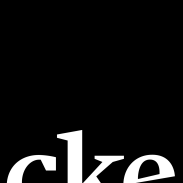 Aanvraagformulier financiering 2019Amateurkunstprojecten1: Gegevens aanvragerNaam organisatie:___________________________________________________________Naam aanvrager: _____________________________________________  man   vrouw                                                                                       KvK nummer: ______________________________________________________________Correspondentie adres, postcode, woonplaats:______________________________________________________________________________________________________________Telefoonnummer contactpersoon:_____________________________________________E-mailadres contactpersoon:___________________________________________________Website organisatie:_________________________________________________________Rechtspersoonlijkheid: 
 Stichting 
 Vereniging 
 Vereniging met beperkte aansprakelijkheid Persoon of groep personen anders, namelijk __________________________________________________________2: Gegevens bank/ giroIBAN rekeningnummer:_______________________________________________________Ten name van:______________________________________________________________(neem exacte omschrijving op bankafschrift over)3: Aanvraagtermijn  TRANCHE 1                                                  	  TRANCHE 2Deadline indienen aanvraag 01-03-2019		Deadline indienen aanvraag 31-08-2019Deadline beslissing aanvraag 29-03-2019		Deadline beslissing aanvraag 28-09-2019Aanvang project na 29-03-2019			Aanvang project na 28-09-20194: Inhoudelijke vereisten:Om in aanmerking te komen voor financiering wordt uw aanvraag getoetst aan deze criteria::(aankruisen indien u aan de desbetreffende eis heeft voldaan)	Er is sprake van een nieuwe activiteit, een activiteit die niet in regulier amateurkunstverband wordt beoefend en die een toegevoegde waarde ten opzichte van het bestaande aanbod heeft. 	De activiteit kent een eenmalig karakter of draagt bij aan het opzetten van nieuwe activiteiten die op termijn op reguliere wijze georganiseerd en gefinancierd kunnen worden.  	De activiteit heeft betekenis voor de stad. 	De activiteit is openbaar toegankelijk. 	De activiteit wordt duidelijk kenbaar te maken, onder meer via internet. 	De activiteit kent een vernieuwend karakter. 	Er wordt een verbinding aangegaan met andere partijen in Eindhoven: door samenwerking met andere culturele organisaties / professionals. 	Er wordt een verbinding aangegaan met andere partijen in Eindhoven: door samenwerking met organisaties buiten het culturele veld. 	De activiteit betrekt bepaalde specifieke doelgroepen bij de activiteit, stimuleert tot deelname aan cultuur van nieuwe doelgroepen. 5: Financieringsaanvraag voor project 2019Naam project:______________________________________________________________Datum uitvoering:____________________________________________________________De aangevraagde financiering bedraagt: €________________________________________ 6: U dient de volgende gegevens toe te voegen aan uw aanvraag:Een beschrijving van de activiteit(en) waarvoor financiering wordt aangevraagd. Leg daarbij waar mogelijk een relatie met de criteria zoals die onder 4 worden genoemd. De doelen en resultaten die daarmee worden nagestreefd en hoe de activiteiten daaraan bijdragen. In het bijzonder ook  in welke mate de activiteiten gericht zijn op de gemeente of haar bewoners.Een projectbegroting met dekkingsplan van de kosten van de activiteit en een toelichting. Het dekkingsplan bevat een opgave van bij andere bestuursorganen of private organisaties of personen aangevraagde financiering of vergoedingen ten behoeve van dezelfde activiteiten, onder vermelding van de stand van zaken daarvan. Een opgave van eventuele samenwerkingspartners.Een beschrijving van de wijze waarop (bepaalde specifieke) doelgroepen worden betrokken bij de activiteit, en /of de wijze waarop de activiteit stimuleert tot deelname aan cultuur van (nieuwe) doelgroepen. 7: Zijn er (zakelijke) relaties op het niveau van bestuur of directie van de financieringsaanvrager met bloed- of aanverwanten dan wel eigen bedrijven, eigen stichtingen of andere eigen rechtspersoon? nee ja, wat is de aard van de verhouding en de financiële impact?8: Naar waarheid ingevuldHierbij verklaar ik/ verklaren wij dat het formulier naar waarheid is ingevuld:Handtekening(en):Functie in bestuur:Naam:Datum en plaats:                                (de daartoe bevoegde personen)                     (de daartoe bevoegde personen)Dit formulier bij voorkeur inclusief bijlagen als PDF mailen naar: frank.rademakers@cke.nl Dit formulier als PDF mailen naar: frank.rademakers@cke.nl Of per post naar CKE (Centrum voor de Kunsten Eindhoven)t.a.v. Frank RademakersPostbus 8125600 AV EindhovenVoor meer informatie kunt u contact opnemen met:Dit formulier als PDF mailen naar: frank.rademakers@cke.nl Of per post naar CKE (Centrum voor de Kunsten Eindhoven)t.a.v. Frank RademakersPostbus 8125600 AV EindhovenFrank RademakersE:	frank.rademakers@cke.nlT:	040-2163263Amateurkunstprojecten: Met deze financieringsregeling worden projecten op het gebied van amateurkunst ondersteund. De financiering is bestemd voor projecten die bijdragen aan de vernieuwing en vitalisering van de amateurkunstsector van Eindhoven. Een eenmalige financiering kan verleend worden voor incidentele projecten op het gebied van amateurkunst in Eindhoven die vanwege hun aard niet als reguliere activiteit binnen de amateurkunst beschouwd kunnen worden.Wie komt er in aanmerking voor financiering?Rechtspersonen en natuurlijke personen die (in relatie tot het project waarvoor financiering wordt aangevraagd) een groep beoefenaars van amateurkunst vertegenwoordigen, komen in aanmerking voor financiering.Voor wanneer moet de aanvraag zijn ingediend?Een financieringsaanvraag moet vóór 1 maart 2019 en/of vóór 1 september 2019 worden ingediend. 